OBRAZAC I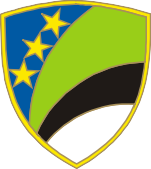 1Napomena: Podnosilac zahtjeva obavezno popunjava rubrike prijavnog obrasca, zaokružuje ponuđene opcije upita, a odgovara za vjerodostojnost svih unesenih podataka. Samo ovako uneseni podaci će se koristiti prilikom vrednovanja prijave.U slučaju da prilikom popunjavanja prijavnog obrazca postoji potreba za dodatnim prostorom, podnosioci zahtjeva koji preuzmu prijavni obrazac u elektronskoj formi redove mogu proširivati po potrebi, dok podnosioci zahtjeva koji preuzmu prijavni obrazac u pisanoj formi, u slučaju potrebe, mogu koristiti dodatni list papira na kojem ce navesti naziv podataka (prva kolona) koje dopunjava. Svaki dodatni list mora biti potpisan od strane ovlaštenog lica i ovjeren pečatom pravnog lica.OBRAZAC IIFinansijski plan programa/projekta1Napomena:Prilikom izrade finansijskog plana podnosioci zahtjeva moraju planirati i sredstva iz drugih izvora, a ne samo od Ministarstva, obzirom da se sredstva dodjeljuju za sufinansiranje programa/projekata iz oblasti kulture.Ukoliko trebate više mjesta koristite dodatne redove u wordu.Dana, 	. 	.2022. godine	M.P.	Potpis odgovorne osobe:2OBRAZAC III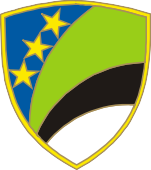 1Uz prijavni obrazac, podnosilac zahtjeva obavezno dostavlja(zaokružiti dokumentaciju koja se dostavlja u prilogu):Obrazac III – Prijavni obrazac za pravna lica za programe/projekte izdavaštva,rješenje o upisu u odgovarajući registar pravnih lica kod nadležnog organa sa svim izmjenama     (ovjerena fotokopija),uvjerenje o poreskoj registraciji (ovjerena fotokopija),finansijski plan predloženog izdavačkog programa/projekata, sa potpunom specifikacijom     troškova i visinom sredstava koju potražuje od Ministarstva,dokaz o izmirenim obavezama po osnovu obaveznih doprinosa (PIO/MIO, zdravstveno osiguranje, osiguranje od nezaposlenosti) i poreza na platu, odnosno poreza na dohodak, ne starije od tri mjeseca od dana podnošenja zahtjeva,izjavu o publikacijma izdatim u 2021. godini, ovjerenu kod nadležnog gradskog/općinskog organa ili notara, dok podnosioci zahtjeva koji nisu izdali niti jednu publikaciju u 2021. godini dostavljaju izjavu o navedenoj činjenici ovjerenu kod nadležnog gradskog/općinskog organa ili notara,potvrdu ili drugi dokaz izdat od strane Javne ustanove Narodna i univerzitetska biblioteka    „Derviš Sušić“ Tuzla (Biblioteke kantona), nacionalne i univerzitetske biblioteke Bosne i Hercegovine ili javne biblioteke na svom općinskom području (original ili ovjerena kopija) o tome da je, u skladu sa članom 9. Zakona o izdavačkoj djelatnosti („Službene novine Tuzlanskog kantona“ broj: 3/02) izvršena obaveza dostavljanja obaveznog broja primjeraka izdatih publikacija prema navedenim bibliotekama u 2021. godini (dostavljaju samo podnosioci zahtjeva koji su imali izdate publikacije u 2021. godini),originalnu odluku izdavača ili drugi dokument kojim je utvrđena cijena jednog primjerka     publikacije,dvije stručne recenzije (sa originalnim potpisima recenzenata) ipotvrdu od banke o broju otvorenog transakcijskog računa, ne starija od tri mjeseca, u kojoj je jasno naznačeno da račun podnosica zahtjeva nije blokiran.Napomena: Podnosilac zahtjeva obavezno popunjava rubrike prijavnog obrasca, zaokružuje ponuđene opcije upita, a odgovara za vjerodostojnost svih unesenih podataka. Samo ovako uneseni  podaci će se koristiti prilikom vrednovanja prijave.2U slučaju da prilikom popunjavanja prijavnog obrazca postoji potreba za dodatnim prostorom, podnosioci zahtjeva koji preuzmu prijavni obrazac u elektronskoj formi redove mogu proširivati po potrebi, dok podnosioci zahtjeva koji preuzmu prijavni obrazac u pisanoj formi, u slučaju potrebe, mogu koristiti dodatni list papira na kojem ce navesti naziv podataka (prva kolona) koje dopunjava. Svaki dodatni list mora biti sa potpisan od strane ovlaštene osobe i ovjeren pečatom pravnog lica.3OBRAZAC IV1Uz prijavni obrazac, podnosilac zahtjeva obavezno dostavlja(zaokružiti dokumentaciju koja se dostavlja u prilogu):CIPS obrazac PBA 3 (original ili ovjerena kopija) ili ovjerena kopija lične karte,finansijski plan predloženog izdavačkog programa/projekata, sa potpunom specifikacijom troškova i visinom sredstava koju potražuje od Ministarstva,Izjavu o publikacijma izdatim u 2021. godini, ovjerenu kod nadležnog gradskog/općinskog organa ili notara, dok podnosioci zahtjeva koji nisu izdali niti jednu publikaciju u 2021. godini dostavljaju izjavu o navedenoj činjenici ovjerenu kod nadležnog gradskog/općinskog organa ili notara,potvrdu ili drugi dokaz izdat od strane Javne ustanove Narodna i univerzitetska biblioteka „Derviš Sušić“ Tuzla (Biblioteke kantona), nacionalne i univerzitetske biblioteke Bosne i Hercegovine ili javne biblioteke na svom općinskom području (original ili ovjerena kopija) o tome da je, u skladu sa članom 9. Zakona o izdavačkoj djelatnosti („Službene novine Tuzlanskog kantona“ broj: 3/02) izvršena obaveza dostavljanja obaveznog broja primjeraka izdatih publikacija prema navedenim bibliotekama u 2021. godini (dostavljaju samo podnosioci zahtjeva koji su imali izdate publikacije u 2021. godini),izjavu ovjerenu kod nadležnog gradskog/općinskog organa ili notara o cijeni jednog primjerka publikacije, sa predračunom ili računom štamparije o visini naknade za štampanje publikacije, kao i drugim dokumentima iz kojih se može utvrditi cijena jednog primjerka publikacije (npr. ugovor sa lektorom, ugovor sa korektorom i sl.)izjavu ovjerenu kod nadležnog gradskog/općinskog organa ili notara da je autor programa/projektaizdavačke djelatnosti za koji podnosi zahtjev,dvije stručne recenzije (sa originalnim potpisima recenzenata) ipotvrdu od banke o broju otvorenog transakcijskog računa, ne starija od tri mjeseca, u kojoj je jasno naznačeno da račun podnosica zahtjeva nije blokiran.Napomena:Podnosilac zahtjeva obavezno popunjava rubrike prijavnog obrasca zaokružuje ponuđene opcije upita, a odgovara za vjerodostojnost svih unesenih podataka. Samo ovako uneseni  podaci će se koristiti prilikom vrednovanja prijave.U slučaju da prilikom popunjavanja prijavnog obrazca postoji potreba za dodatnim prostorom, podnosioci zahtjeva koji preuzmu prijavni obrazac u elektronskoj formi redove mogu proširivati po potrebi, dok podnosioci zahtjeva koji preuzmu prijavni obrazac u pisanoj formi, u slučaju potrebe, mogu koristiti dodatni list papira na kojem ce navesti naziv podataka (prva kolona) koje dopunjava. Svaki dodatni list mora biti potpisan od strane podnosica zahtjevBOSNA I HERCEGOVINA	БОСНА И ХЕРЦЕГОВИНАFEDERACIJA BOSNE I HERCEGOVINE	ФЕДЕРАЦИЈА БОСНЕ И ХЕРЦЕГОВИНЕTUZLANSKI KANTON	ТУЗЛАНСКИ КАНТОНMinistarstvo za kulturu, sport i mlade	Министарство зa kулtуру, спoрt и млaдeBOSNIA AND HERZEGOVINA FEDERATION OF BOSNIA AND HERZEGOVINATUZLA CANTONMinistry of  Culture, Sports and YouthTuzla, Rudarska br. 65., tel.: ++387 35 369-352 fax.: ++387 35 369-437 e-mail: mksm@tk.kim.baPRIJAVNI OBRAZACza programe/projekte manifestacije kultureBOSNA I HERCEGOVINA	БОСНА И ХЕРЦЕГОВИНАFEDERACIJA BOSNE I HERCEGOVINE	ФЕДЕРАЦИЈА БОСНЕ И ХЕРЦЕГОВИНЕTUZLANSKI KANTON	ТУЗЛАНСКИ КАНТОНMinistarstvo za kulturu, sport i mlade	Министарство зa kулtуру, спoрt и млaдeBOSNIA AND HERZEGOVINA FEDERATION OF BOSNIA AND HERZEGOVINATUZLA CANTONMinistry of  Culture, Sports and YouthTuzla, Rudarska br. 65., tel.: ++387 35 369-352 fax.: ++387 35 369-437 e-mail: mksm@tk.kim.baPRIJAVNI OBRAZACza programe/projekte manifestacije kultureBOSNA I HERCEGOVINA	БОСНА И ХЕРЦЕГОВИНАFEDERACIJA BOSNE I HERCEGOVINE	ФЕДЕРАЦИЈА БОСНЕ И ХЕРЦЕГОВИНЕTUZLANSKI KANTON	ТУЗЛАНСКИ КАНТОНMinistarstvo za kulturu, sport i mlade	Министарство зa kулtуру, спoрt и млaдeBOSNIA AND HERZEGOVINA FEDERATION OF BOSNIA AND HERZEGOVINATUZLA CANTONMinistry of  Culture, Sports and YouthTuzla, Rudarska br. 65., tel.: ++387 35 369-352 fax.: ++387 35 369-437 e-mail: mksm@tk.kim.baPRIJAVNI OBRAZACza programe/projekte manifestacije kultureBOSNA I HERCEGOVINA	БОСНА И ХЕРЦЕГОВИНАFEDERACIJA BOSNE I HERCEGOVINE	ФЕДЕРАЦИЈА БОСНЕ И ХЕРЦЕГОВИНЕTUZLANSKI KANTON	ТУЗЛАНСКИ КАНТОНMinistarstvo za kulturu, sport i mlade	Министарство зa kулtуру, спoрt и млaдeBOSNIA AND HERZEGOVINA FEDERATION OF BOSNIA AND HERZEGOVINATUZLA CANTONMinistry of  Culture, Sports and YouthTuzla, Rudarska br. 65., tel.: ++387 35 369-352 fax.: ++387 35 369-437 e-mail: mksm@tk.kim.baPRIJAVNI OBRAZACza programe/projekte manifestacije kultureBOSNA I HERCEGOVINA	БОСНА И ХЕРЦЕГОВИНАFEDERACIJA BOSNE I HERCEGOVINE	ФЕДЕРАЦИЈА БОСНЕ И ХЕРЦЕГОВИНЕTUZLANSKI KANTON	ТУЗЛАНСКИ КАНТОНMinistarstvo za kulturu, sport i mlade	Министарство зa kулtуру, спoрt и млaдeBOSNIA AND HERZEGOVINA FEDERATION OF BOSNIA AND HERZEGOVINATUZLA CANTONMinistry of  Culture, Sports and YouthTuzla, Rudarska br. 65., tel.: ++387 35 369-352 fax.: ++387 35 369-437 e-mail: mksm@tk.kim.baPRIJAVNI OBRAZACza programe/projekte manifestacije kultureBOSNA I HERCEGOVINA	БОСНА И ХЕРЦЕГОВИНАFEDERACIJA BOSNE I HERCEGOVINE	ФЕДЕРАЦИЈА БОСНЕ И ХЕРЦЕГОВИНЕTUZLANSKI KANTON	ТУЗЛАНСКИ КАНТОНMinistarstvo za kulturu, sport i mlade	Министарство зa kулtуру, спoрt и млaдeBOSNIA AND HERZEGOVINA FEDERATION OF BOSNIA AND HERZEGOVINATUZLA CANTONMinistry of  Culture, Sports and YouthTuzla, Rudarska br. 65., tel.: ++387 35 369-352 fax.: ++387 35 369-437 e-mail: mksm@tk.kim.baPRIJAVNI OBRAZACza programe/projekte manifestacije kultureBOSNA I HERCEGOVINA	БОСНА И ХЕРЦЕГОВИНАFEDERACIJA BOSNE I HERCEGOVINE	ФЕДЕРАЦИЈА БОСНЕ И ХЕРЦЕГОВИНЕTUZLANSKI KANTON	ТУЗЛАНСКИ КАНТОНMinistarstvo za kulturu, sport i mlade	Министарство зa kулtуру, спoрt и млaдeBOSNIA AND HERZEGOVINA FEDERATION OF BOSNIA AND HERZEGOVINATUZLA CANTONMinistry of  Culture, Sports and YouthTuzla, Rudarska br. 65., tel.: ++387 35 369-352 fax.: ++387 35 369-437 e-mail: mksm@tk.kim.baPRIJAVNI OBRAZACza programe/projekte manifestacije kultureBOSNA I HERCEGOVINA	БОСНА И ХЕРЦЕГОВИНАFEDERACIJA BOSNE I HERCEGOVINE	ФЕДЕРАЦИЈА БОСНЕ И ХЕРЦЕГОВИНЕTUZLANSKI KANTON	ТУЗЛАНСКИ КАНТОНMinistarstvo za kulturu, sport i mlade	Министарство зa kулtуру, спoрt и млaдeBOSNIA AND HERZEGOVINA FEDERATION OF BOSNIA AND HERZEGOVINATUZLA CANTONMinistry of  Culture, Sports and YouthTuzla, Rudarska br. 65., tel.: ++387 35 369-352 fax.: ++387 35 369-437 e-mail: mksm@tk.kim.baPRIJAVNI OBRAZACza programe/projekte manifestacije kultureBOSNA I HERCEGOVINA	БОСНА И ХЕРЦЕГОВИНАFEDERACIJA BOSNE I HERCEGOVINE	ФЕДЕРАЦИЈА БОСНЕ И ХЕРЦЕГОВИНЕTUZLANSKI KANTON	ТУЗЛАНСКИ КАНТОНMinistarstvo za kulturu, sport i mlade	Министарство зa kулtуру, спoрt и млaдeBOSNIA AND HERZEGOVINA FEDERATION OF BOSNIA AND HERZEGOVINATUZLA CANTONMinistry of  Culture, Sports and YouthTuzla, Rudarska br. 65., tel.: ++387 35 369-352 fax.: ++387 35 369-437 e-mail: mksm@tk.kim.baPRIJAVNI OBRAZACza programe/projekte manifestacije kultureBOSNA I HERCEGOVINA	БОСНА И ХЕРЦЕГОВИНАFEDERACIJA BOSNE I HERCEGOVINE	ФЕДЕРАЦИЈА БОСНЕ И ХЕРЦЕГОВИНЕTUZLANSKI KANTON	ТУЗЛАНСКИ КАНТОНMinistarstvo za kulturu, sport i mlade	Министарство зa kулtуру, спoрt и млaдeBOSNIA AND HERZEGOVINA FEDERATION OF BOSNIA AND HERZEGOVINATUZLA CANTONMinistry of  Culture, Sports and YouthTuzla, Rudarska br. 65., tel.: ++387 35 369-352 fax.: ++387 35 369-437 e-mail: mksm@tk.kim.baPRIJAVNI OBRAZACza programe/projekte manifestacije kultureBOSNA I HERCEGOVINA	БОСНА И ХЕРЦЕГОВИНАFEDERACIJA BOSNE I HERCEGOVINE	ФЕДЕРАЦИЈА БОСНЕ И ХЕРЦЕГОВИНЕTUZLANSKI KANTON	ТУЗЛАНСКИ КАНТОНMinistarstvo za kulturu, sport i mlade	Министарство зa kулtуру, спoрt и млaдeBOSNIA AND HERZEGOVINA FEDERATION OF BOSNIA AND HERZEGOVINATUZLA CANTONMinistry of  Culture, Sports and YouthTuzla, Rudarska br. 65., tel.: ++387 35 369-352 fax.: ++387 35 369-437 e-mail: mksm@tk.kim.baPRIJAVNI OBRAZACza programe/projekte manifestacije kultureBOSNA I HERCEGOVINA	БОСНА И ХЕРЦЕГОВИНАFEDERACIJA BOSNE I HERCEGOVINE	ФЕДЕРАЦИЈА БОСНЕ И ХЕРЦЕГОВИНЕTUZLANSKI KANTON	ТУЗЛАНСКИ КАНТОНMinistarstvo za kulturu, sport i mlade	Министарство зa kулtуру, спoрt и млaдeBOSNIA AND HERZEGOVINA FEDERATION OF BOSNIA AND HERZEGOVINATUZLA CANTONMinistry of  Culture, Sports and YouthTuzla, Rudarska br. 65., tel.: ++387 35 369-352 fax.: ++387 35 369-437 e-mail: mksm@tk.kim.baPRIJAVNI OBRAZACza programe/projekte manifestacije kultureBOSNA I HERCEGOVINA	БОСНА И ХЕРЦЕГОВИНАFEDERACIJA BOSNE I HERCEGOVINE	ФЕДЕРАЦИЈА БОСНЕ И ХЕРЦЕГОВИНЕTUZLANSKI KANTON	ТУЗЛАНСКИ КАНТОНMinistarstvo za kulturu, sport i mlade	Министарство зa kулtуру, спoрt и млaдeBOSNIA AND HERZEGOVINA FEDERATION OF BOSNIA AND HERZEGOVINATUZLA CANTONMinistry of  Culture, Sports and YouthTuzla, Rudarska br. 65., tel.: ++387 35 369-352 fax.: ++387 35 369-437 e-mail: mksm@tk.kim.baPRIJAVNI OBRAZACza programe/projekte manifestacije kultureBOSNA I HERCEGOVINA	БОСНА И ХЕРЦЕГОВИНАFEDERACIJA BOSNE I HERCEGOVINE	ФЕДЕРАЦИЈА БОСНЕ И ХЕРЦЕГОВИНЕTUZLANSKI KANTON	ТУЗЛАНСКИ КАНТОНMinistarstvo za kulturu, sport i mlade	Министарство зa kулtуру, спoрt и млaдeBOSNIA AND HERZEGOVINA FEDERATION OF BOSNIA AND HERZEGOVINATUZLA CANTONMinistry of  Culture, Sports and YouthTuzla, Rudarska br. 65., tel.: ++387 35 369-352 fax.: ++387 35 369-437 e-mail: mksm@tk.kim.baPRIJAVNI OBRAZACza programe/projekte manifestacije kultureBOSNA I HERCEGOVINA	БОСНА И ХЕРЦЕГОВИНАFEDERACIJA BOSNE I HERCEGOVINE	ФЕДЕРАЦИЈА БОСНЕ И ХЕРЦЕГОВИНЕTUZLANSKI KANTON	ТУЗЛАНСКИ КАНТОНMinistarstvo za kulturu, sport i mlade	Министарство зa kулtуру, спoрt и млaдeBOSNIA AND HERZEGOVINA FEDERATION OF BOSNIA AND HERZEGOVINATUZLA CANTONMinistry of  Culture, Sports and YouthTuzla, Rudarska br. 65., tel.: ++387 35 369-352 fax.: ++387 35 369-437 e-mail: mksm@tk.kim.baPRIJAVNI OBRAZACza programe/projekte manifestacije kultureBOSNA I HERCEGOVINA	БОСНА И ХЕРЦЕГОВИНАFEDERACIJA BOSNE I HERCEGOVINE	ФЕДЕРАЦИЈА БОСНЕ И ХЕРЦЕГОВИНЕTUZLANSKI KANTON	ТУЗЛАНСКИ КАНТОНMinistarstvo za kulturu, sport i mlade	Министарство зa kулtуру, спoрt и млaдeBOSNIA AND HERZEGOVINA FEDERATION OF BOSNIA AND HERZEGOVINATUZLA CANTONMinistry of  Culture, Sports and YouthTuzla, Rudarska br. 65., tel.: ++387 35 369-352 fax.: ++387 35 369-437 e-mail: mksm@tk.kim.baPRIJAVNI OBRAZACza programe/projekte manifestacije kultureBOSNA I HERCEGOVINA	БОСНА И ХЕРЦЕГОВИНАFEDERACIJA BOSNE I HERCEGOVINE	ФЕДЕРАЦИЈА БОСНЕ И ХЕРЦЕГОВИНЕTUZLANSKI KANTON	ТУЗЛАНСКИ КАНТОНMinistarstvo za kulturu, sport i mlade	Министарство зa kулtуру, спoрt и млaдeBOSNIA AND HERZEGOVINA FEDERATION OF BOSNIA AND HERZEGOVINATUZLA CANTONMinistry of  Culture, Sports and YouthTuzla, Rudarska br. 65., tel.: ++387 35 369-352 fax.: ++387 35 369-437 e-mail: mksm@tk.kim.baPRIJAVNI OBRAZACza programe/projekte manifestacije kultureBOSNA I HERCEGOVINA	БОСНА И ХЕРЦЕГОВИНАFEDERACIJA BOSNE I HERCEGOVINE	ФЕДЕРАЦИЈА БОСНЕ И ХЕРЦЕГОВИНЕTUZLANSKI KANTON	ТУЗЛАНСКИ КАНТОНMinistarstvo za kulturu, sport i mlade	Министарство зa kулtуру, спoрt и млaдeBOSNIA AND HERZEGOVINA FEDERATION OF BOSNIA AND HERZEGOVINATUZLA CANTONMinistry of  Culture, Sports and YouthTuzla, Rudarska br. 65., tel.: ++387 35 369-352 fax.: ++387 35 369-437 e-mail: mksm@tk.kim.baPRIJAVNI OBRAZACza programe/projekte manifestacije kultureNaziv pravnog licaDatum registracije pravnog licaIme i prezime i funkcija odgovornog licaDjelatnost koju pravno lice obavljaAdresa, poštanski broj i mjestoTelefon /fax/e – mailŠifra i vrsta djelatnostiNaziv banke-filijale u kojoj je otvoren transakcijski račun i adresaBroj transakcijskog računabankeIdentifikacioni broj (ID broj)Identifikacioni broj (ID broj)Identifikacioni broj (ID broj)Identifikacioni broj (ID broj)Namjena korištenja sredstava i traženi iznos sredstavaNamjenaNamjenaNamjenaNamjenaNamjenaNamjenaNamjenaNamjenaTraženi iznos sredstava od Ministarstva(KM)Traženi iznos sredstava od Ministarstva(KM)Traženi iznos sredstava od Ministarstva(KM)Traženi iznos sredstava od Ministarstva(KM)Napomena: Maksimalni iznos sredstava po namjeni ne smije iznositi više od (KM):Napomena: Maksimalni iznos sredstava po namjeni ne smije iznositi više od (KM):Napomena: Maksimalni iznos sredstava po namjeni ne smije iznositi više od (KM):Napomena: Maksimalni iznos sredstava po namjeni ne smije iznositi više od (KM):Napomena: Maksimalni iznos sredstava po namjeni ne smije iznositi više od (KM):Namjena korištenja sredstava i traženi iznos sredstava10.000,0010.000,0010.000,0010.000,0010.000,00Namjena korištenja sredstava i traženi iznos sredstavaUkupan iznos neophodan za realizaciju manifestacijeUkupan iznos neophodan za realizaciju manifestacijeUkupan iznos neophodan za realizaciju manifestacijeUkupan iznos neophodan za realizaciju manifestacijeUkupan iznos neophodan za realizaciju manifestacijeUkupan iznos neophodan za realizaciju manifestacijeUkupan iznos neophodan za realizaciju manifestacijeUkupan iznos neophodan za realizaciju manifestacijeFinansiranje projektaaVlastita ulaganjaKMFinansiranje projektabTraženi iznos sredstava od MinistarstvaKMFinansiranje projektacSredstva Grada/OpćineKMFinansiranje projektadOstala sredstva budžetaKMFinansiranje projektaeSredstva FBiHKMFinansiranje projektafSredstva BiHKMFinansiranje projektagOstala sredstvaKMFinansiranje projektaUkupna vrijednost projekta:Ukupna vrijednost projekta:KMOvim izjavljujem, pod materijalnom i krivičnom odgovornošću da su gore navedeni podaci istiniti, štopotvrđujem potpisom.Mjesto: ................................Datum: ................................MP(ovjeriti pečatom )..................................(Potpis odgovorne osobe)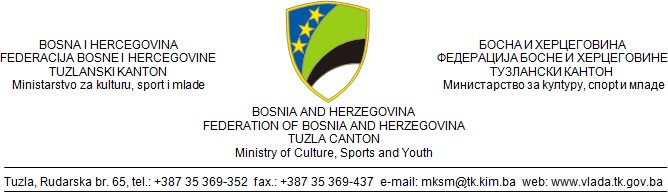 Prijedlog programa/projekta sa finansijskim planom programa/projekta kojim se apliciraNaziv programa/projekta:OPIS PROGRAMA/PROJEKTA – opišite detaljno program/projekat kojim se prijavljujete. Ukoliko trebate više mjesta priložite dodatne stranice u wordu ili koristite dodatni prostor u worduCiljevi programa/projekta i njegov značaj za kulturni život zajednice i društva:Opis aktivnosti:Lokacija implementacije programa/projekta i učesnici:Trajanje programa/projekta:Očekivani rezultati programa/projekta:Kontinuiranost programa/projekta i njegova tradicijska osnova (da li aktivnosti imajudugoročan učinak i održivost)Opišite saradnju sa drugim sličnim organizacjama na domaćem i međunarodnom planuprilikom realizacije programa/projektaOpišite kako program/projekat doprinosi afirmisanju kulture Tuzlanskog kantonaOstalo (navedite ostale stavke koje smatrate relevantnim za realizaciju projekta)RbAktivnost/ StavkaUkupnoVlastita sredstvaSredstva iz drugih izvoraZahtijevana sredstva Vlade Tuzlanskog kantonaRbAktivnost/ Stavka(KM)(KM)Sredstva iz drugih izvora(KM)UKUPNOBOSNA I HERCEGOVINA	БОСНА И ХЕРЦЕГОВИНАFEDERACIJA BOSNE I HERCEGOVINE	ФЕДЕРАЦИЈА БОСНЕ И ХЕРЦЕГОВИНЕTUZLANSKI KANTON	ТУЗЛАНСКИ КАНТОНMinistarstvo za kulturu, sport i mlade	Министарство зa kулtуру, спoрt и млaдeBOSNIA AND HERZEGOVINA FEDERATION OF BOSNIA AND HERZEGOVINATUZLA CANTONMinistry of  Culture, Sports and YouthTuzla, Rudarska br. 65., tel.: ++387 35 369-352 fax.: ++387 35 369-437 e-mail: mksm@tk.kim.baPRIJAVNI OBRAZACza pravna lica za programe/projekte izdavaštvaBOSNA I HERCEGOVINA	БОСНА И ХЕРЦЕГОВИНАFEDERACIJA BOSNE I HERCEGOVINE	ФЕДЕРАЦИЈА БОСНЕ И ХЕРЦЕГОВИНЕTUZLANSKI KANTON	ТУЗЛАНСКИ КАНТОНMinistarstvo za kulturu, sport i mlade	Министарство зa kулtуру, спoрt и млaдeBOSNIA AND HERZEGOVINA FEDERATION OF BOSNIA AND HERZEGOVINATUZLA CANTONMinistry of  Culture, Sports and YouthTuzla, Rudarska br. 65., tel.: ++387 35 369-352 fax.: ++387 35 369-437 e-mail: mksm@tk.kim.baPRIJAVNI OBRAZACza pravna lica za programe/projekte izdavaštvaBOSNA I HERCEGOVINA	БОСНА И ХЕРЦЕГОВИНАFEDERACIJA BOSNE I HERCEGOVINE	ФЕДЕРАЦИЈА БОСНЕ И ХЕРЦЕГОВИНЕTUZLANSKI KANTON	ТУЗЛАНСКИ КАНТОНMinistarstvo za kulturu, sport i mlade	Министарство зa kулtуру, спoрt и млaдeBOSNIA AND HERZEGOVINA FEDERATION OF BOSNIA AND HERZEGOVINATUZLA CANTONMinistry of  Culture, Sports and YouthTuzla, Rudarska br. 65., tel.: ++387 35 369-352 fax.: ++387 35 369-437 e-mail: mksm@tk.kim.baPRIJAVNI OBRAZACza pravna lica za programe/projekte izdavaštvaBOSNA I HERCEGOVINA	БОСНА И ХЕРЦЕГОВИНАFEDERACIJA BOSNE I HERCEGOVINE	ФЕДЕРАЦИЈА БОСНЕ И ХЕРЦЕГОВИНЕTUZLANSKI KANTON	ТУЗЛАНСКИ КАНТОНMinistarstvo za kulturu, sport i mlade	Министарство зa kулtуру, спoрt и млaдeBOSNIA AND HERZEGOVINA FEDERATION OF BOSNIA AND HERZEGOVINATUZLA CANTONMinistry of  Culture, Sports and YouthTuzla, Rudarska br. 65., tel.: ++387 35 369-352 fax.: ++387 35 369-437 e-mail: mksm@tk.kim.baPRIJAVNI OBRAZACza pravna lica za programe/projekte izdavaštvaBOSNA I HERCEGOVINA	БОСНА И ХЕРЦЕГОВИНАFEDERACIJA BOSNE I HERCEGOVINE	ФЕДЕРАЦИЈА БОСНЕ И ХЕРЦЕГОВИНЕTUZLANSKI KANTON	ТУЗЛАНСКИ КАНТОНMinistarstvo za kulturu, sport i mlade	Министарство зa kулtуру, спoрt и млaдeBOSNIA AND HERZEGOVINA FEDERATION OF BOSNIA AND HERZEGOVINATUZLA CANTONMinistry of  Culture, Sports and YouthTuzla, Rudarska br. 65., tel.: ++387 35 369-352 fax.: ++387 35 369-437 e-mail: mksm@tk.kim.baPRIJAVNI OBRAZACza pravna lica za programe/projekte izdavaštvaBOSNA I HERCEGOVINA	БОСНА И ХЕРЦЕГОВИНАFEDERACIJA BOSNE I HERCEGOVINE	ФЕДЕРАЦИЈА БОСНЕ И ХЕРЦЕГОВИНЕTUZLANSKI KANTON	ТУЗЛАНСКИ КАНТОНMinistarstvo za kulturu, sport i mlade	Министарство зa kулtуру, спoрt и млaдeBOSNIA AND HERZEGOVINA FEDERATION OF BOSNIA AND HERZEGOVINATUZLA CANTONMinistry of  Culture, Sports and YouthTuzla, Rudarska br. 65., tel.: ++387 35 369-352 fax.: ++387 35 369-437 e-mail: mksm@tk.kim.baPRIJAVNI OBRAZACza pravna lica za programe/projekte izdavaštvaBOSNA I HERCEGOVINA	БОСНА И ХЕРЦЕГОВИНАFEDERACIJA BOSNE I HERCEGOVINE	ФЕДЕРАЦИЈА БОСНЕ И ХЕРЦЕГОВИНЕTUZLANSKI KANTON	ТУЗЛАНСКИ КАНТОНMinistarstvo za kulturu, sport i mlade	Министарство зa kулtуру, спoрt и млaдeBOSNIA AND HERZEGOVINA FEDERATION OF BOSNIA AND HERZEGOVINATUZLA CANTONMinistry of  Culture, Sports and YouthTuzla, Rudarska br. 65., tel.: ++387 35 369-352 fax.: ++387 35 369-437 e-mail: mksm@tk.kim.baPRIJAVNI OBRAZACza pravna lica za programe/projekte izdavaštvaBOSNA I HERCEGOVINA	БОСНА И ХЕРЦЕГОВИНАFEDERACIJA BOSNE I HERCEGOVINE	ФЕДЕРАЦИЈА БОСНЕ И ХЕРЦЕГОВИНЕTUZLANSKI KANTON	ТУЗЛАНСКИ КАНТОНMinistarstvo za kulturu, sport i mlade	Министарство зa kулtуру, спoрt и млaдeBOSNIA AND HERZEGOVINA FEDERATION OF BOSNIA AND HERZEGOVINATUZLA CANTONMinistry of  Culture, Sports and YouthTuzla, Rudarska br. 65., tel.: ++387 35 369-352 fax.: ++387 35 369-437 e-mail: mksm@tk.kim.baPRIJAVNI OBRAZACza pravna lica za programe/projekte izdavaštvaBOSNA I HERCEGOVINA	БОСНА И ХЕРЦЕГОВИНАFEDERACIJA BOSNE I HERCEGOVINE	ФЕДЕРАЦИЈА БОСНЕ И ХЕРЦЕГОВИНЕTUZLANSKI KANTON	ТУЗЛАНСКИ КАНТОНMinistarstvo za kulturu, sport i mlade	Министарство зa kулtуру, спoрt и млaдeBOSNIA AND HERZEGOVINA FEDERATION OF BOSNIA AND HERZEGOVINATUZLA CANTONMinistry of  Culture, Sports and YouthTuzla, Rudarska br. 65., tel.: ++387 35 369-352 fax.: ++387 35 369-437 e-mail: mksm@tk.kim.baPRIJAVNI OBRAZACza pravna lica za programe/projekte izdavaštvaBOSNA I HERCEGOVINA	БОСНА И ХЕРЦЕГОВИНАFEDERACIJA BOSNE I HERCEGOVINE	ФЕДЕРАЦИЈА БОСНЕ И ХЕРЦЕГОВИНЕTUZLANSKI KANTON	ТУЗЛАНСКИ КАНТОНMinistarstvo za kulturu, sport i mlade	Министарство зa kулtуру, спoрt и млaдeBOSNIA AND HERZEGOVINA FEDERATION OF BOSNIA AND HERZEGOVINATUZLA CANTONMinistry of  Culture, Sports and YouthTuzla, Rudarska br. 65., tel.: ++387 35 369-352 fax.: ++387 35 369-437 e-mail: mksm@tk.kim.baPRIJAVNI OBRAZACza pravna lica za programe/projekte izdavaštvaBOSNA I HERCEGOVINA	БОСНА И ХЕРЦЕГОВИНАFEDERACIJA BOSNE I HERCEGOVINE	ФЕДЕРАЦИЈА БОСНЕ И ХЕРЦЕГОВИНЕTUZLANSKI KANTON	ТУЗЛАНСКИ КАНТОНMinistarstvo za kulturu, sport i mlade	Министарство зa kулtуру, спoрt и млaдeBOSNIA AND HERZEGOVINA FEDERATION OF BOSNIA AND HERZEGOVINATUZLA CANTONMinistry of  Culture, Sports and YouthTuzla, Rudarska br. 65., tel.: ++387 35 369-352 fax.: ++387 35 369-437 e-mail: mksm@tk.kim.baPRIJAVNI OBRAZACza pravna lica za programe/projekte izdavaštvaBOSNA I HERCEGOVINA	БОСНА И ХЕРЦЕГОВИНАFEDERACIJA BOSNE I HERCEGOVINE	ФЕДЕРАЦИЈА БОСНЕ И ХЕРЦЕГОВИНЕTUZLANSKI KANTON	ТУЗЛАНСКИ КАНТОНMinistarstvo za kulturu, sport i mlade	Министарство зa kулtуру, спoрt и млaдeBOSNIA AND HERZEGOVINA FEDERATION OF BOSNIA AND HERZEGOVINATUZLA CANTONMinistry of  Culture, Sports and YouthTuzla, Rudarska br. 65., tel.: ++387 35 369-352 fax.: ++387 35 369-437 e-mail: mksm@tk.kim.baPRIJAVNI OBRAZACza pravna lica za programe/projekte izdavaštvaBOSNA I HERCEGOVINA	БОСНА И ХЕРЦЕГОВИНАFEDERACIJA BOSNE I HERCEGOVINE	ФЕДЕРАЦИЈА БОСНЕ И ХЕРЦЕГОВИНЕTUZLANSKI KANTON	ТУЗЛАНСКИ КАНТОНMinistarstvo za kulturu, sport i mlade	Министарство зa kулtуру, спoрt и млaдeBOSNIA AND HERZEGOVINA FEDERATION OF BOSNIA AND HERZEGOVINATUZLA CANTONMinistry of  Culture, Sports and YouthTuzla, Rudarska br. 65., tel.: ++387 35 369-352 fax.: ++387 35 369-437 e-mail: mksm@tk.kim.baPRIJAVNI OBRAZACza pravna lica za programe/projekte izdavaštvaBOSNA I HERCEGOVINA	БОСНА И ХЕРЦЕГОВИНАFEDERACIJA BOSNE I HERCEGOVINE	ФЕДЕРАЦИЈА БОСНЕ И ХЕРЦЕГОВИНЕTUZLANSKI KANTON	ТУЗЛАНСКИ КАНТОНMinistarstvo za kulturu, sport i mlade	Министарство зa kулtуру, спoрt и млaдeBOSNIA AND HERZEGOVINA FEDERATION OF BOSNIA AND HERZEGOVINATUZLA CANTONMinistry of  Culture, Sports and YouthTuzla, Rudarska br. 65., tel.: ++387 35 369-352 fax.: ++387 35 369-437 e-mail: mksm@tk.kim.baPRIJAVNI OBRAZACza pravna lica za programe/projekte izdavaštvaBOSNA I HERCEGOVINA	БОСНА И ХЕРЦЕГОВИНАFEDERACIJA BOSNE I HERCEGOVINE	ФЕДЕРАЦИЈА БОСНЕ И ХЕРЦЕГОВИНЕTUZLANSKI KANTON	ТУЗЛАНСКИ КАНТОНMinistarstvo za kulturu, sport i mlade	Министарство зa kулtуру, спoрt и млaдeBOSNIA AND HERZEGOVINA FEDERATION OF BOSNIA AND HERZEGOVINATUZLA CANTONMinistry of  Culture, Sports and YouthTuzla, Rudarska br. 65., tel.: ++387 35 369-352 fax.: ++387 35 369-437 e-mail: mksm@tk.kim.baPRIJAVNI OBRAZACza pravna lica za programe/projekte izdavaštvaBOSNA I HERCEGOVINA	БОСНА И ХЕРЦЕГОВИНАFEDERACIJA BOSNE I HERCEGOVINE	ФЕДЕРАЦИЈА БОСНЕ И ХЕРЦЕГОВИНЕTUZLANSKI KANTON	ТУЗЛАНСКИ КАНТОНMinistarstvo za kulturu, sport i mlade	Министарство зa kулtуру, спoрt и млaдeBOSNIA AND HERZEGOVINA FEDERATION OF BOSNIA AND HERZEGOVINATUZLA CANTONMinistry of  Culture, Sports and YouthTuzla, Rudarska br. 65., tel.: ++387 35 369-352 fax.: ++387 35 369-437 e-mail: mksm@tk.kim.baPRIJAVNI OBRAZACza pravna lica za programe/projekte izdavaštvaBOSNA I HERCEGOVINA	БОСНА И ХЕРЦЕГОВИНАFEDERACIJA BOSNE I HERCEGOVINE	ФЕДЕРАЦИЈА БОСНЕ И ХЕРЦЕГОВИНЕTUZLANSKI KANTON	ТУЗЛАНСКИ КАНТОНMinistarstvo za kulturu, sport i mlade	Министарство зa kулtуру, спoрt и млaдeBOSNIA AND HERZEGOVINA FEDERATION OF BOSNIA AND HERZEGOVINATUZLA CANTONMinistry of  Culture, Sports and YouthTuzla, Rudarska br. 65., tel.: ++387 35 369-352 fax.: ++387 35 369-437 e-mail: mksm@tk.kim.baPRIJAVNI OBRAZACza pravna lica za programe/projekte izdavaštvaBOSNA I HERCEGOVINA	БОСНА И ХЕРЦЕГОВИНАFEDERACIJA BOSNE I HERCEGOVINE	ФЕДЕРАЦИЈА БОСНЕ И ХЕРЦЕГОВИНЕTUZLANSKI KANTON	ТУЗЛАНСКИ КАНТОНMinistarstvo za kulturu, sport i mlade	Министарство зa kулtуру, спoрt и млaдeBOSNIA AND HERZEGOVINA FEDERATION OF BOSNIA AND HERZEGOVINATUZLA CANTONMinistry of  Culture, Sports and YouthTuzla, Rudarska br. 65., tel.: ++387 35 369-352 fax.: ++387 35 369-437 e-mail: mksm@tk.kim.baPRIJAVNI OBRAZACza pravna lica za programe/projekte izdavaštvaNaziv pravnog licaDatum registracije pravnog licaIme i prezime i funkcija odgovornog licaDjelatnost koju pravno lice obavljaAdresa, poštanski broj i mjestoTelefon /fax/e – mailŠifra i vrsta djelatnostiNaziv banke-filijale u kojoj je otvoren transakcijski račun i adresaBroj transakcijskog računabankeIdentifikacioni broj (ID broj)Identifikacioni broj (ID broj)Identifikacioni broj (ID broj)Identifikacioni broj (ID broj)Namjena korištenja sredstava i traženi iznos sredstavaNamjenaNamjenaNamjenaNamjenaNamjenaNamjenaNamjenaNamjenaTraženi iznos sredstava odMinistarstva (KM)Traženi iznos sredstava odMinistarstva (KM)Traženi iznos sredstava odMinistarstva (KM)Traženi iznos sredstava odMinistarstva (KM)Napomena: Maksimalni iznos sredstava po namjeni ne smije iznositi više od (KM):Napomena: Maksimalni iznos sredstava po namjeni ne smije iznositi više od (KM):Napomena: Maksimalni iznos sredstava po namjeni ne smije iznositi više od (KM):Napomena: Maksimalni iznos sredstava po namjeni ne smije iznositi više od (KM):Napomena: Maksimalni iznos sredstava po namjeni ne smije iznositi više od (KM):Namjena korištenja sredstava i traženi iznos sredstava2.000,002.000,002.000,002.000,002.000,00Namjena korištenja sredstava i traženi iznos sredstavaUkupan iznos neophodan za realizaciju programa/projektaUkupan iznos neophodan za realizaciju programa/projektaUkupan iznos neophodan za realizaciju programa/projektaUkupan iznos neophodan za realizaciju programa/projektaUkupan iznos neophodan za realizaciju programa/projektaUkupan iznos neophodan za realizaciju programa/projektaUkupan iznos neophodan za realizaciju programa/projektaUkupan iznos neophodan za realizaciju programa/projektaFinansiranje projektaaVlastita ulaganjaKMFinansiranje projektabTraženi iznos sredstava od MinistarstvaKMFinansiranje projektacSredstva Grada/OpćineKMFinansiranje projektadOstala sredstva budžetaKMFinansiranje projektaeSredstva FBiHKMFinansiranje projektafSredstva BiHKMFinansiranje projektagOstala sredstvaKMFinansiranje projektaUkupna vrijednost projekta:Ukupna vrijednost projekta:KMBOSNA I HERCEGOVINA	БОСНА И ХЕРЦЕГОВИНАFEDERACIJA BOSNE I HERCEGOVINE	ФЕДЕРАЦИЈА БОСНЕ И ХЕРЦЕГОВИНЕTUZLANSKI KANTON	ТУЗЛАНСКИ КАНТОНMinistarstvo za kulturu, sport i mlade	Министарство зa kулtуру, спoрt и млaдeBOSNIA AND HERZEGOVINA FEDERATION OF BOSNIA AND HERZEGOVINATUZLA CANTONMinistry of  Culture, Sports and YouthTuzla, Rudarska br. 65., tel.: ++387 35 369-352 fax.: ++387 35 369-437 e-mail: mksm@tk.kim.baPRIJAVNI OBRAZACza fizička lica za programe/projekte izdavaštvaBOSNA I HERCEGOVINA	БОСНА И ХЕРЦЕГОВИНАFEDERACIJA BOSNE I HERCEGOVINE	ФЕДЕРАЦИЈА БОСНЕ И ХЕРЦЕГОВИНЕTUZLANSKI KANTON	ТУЗЛАНСКИ КАНТОНMinistarstvo za kulturu, sport i mlade	Министарство зa kулtуру, спoрt и млaдeBOSNIA AND HERZEGOVINA FEDERATION OF BOSNIA AND HERZEGOVINATUZLA CANTONMinistry of  Culture, Sports and YouthTuzla, Rudarska br. 65., tel.: ++387 35 369-352 fax.: ++387 35 369-437 e-mail: mksm@tk.kim.baPRIJAVNI OBRAZACza fizička lica za programe/projekte izdavaštvaBOSNA I HERCEGOVINA	БОСНА И ХЕРЦЕГОВИНАFEDERACIJA BOSNE I HERCEGOVINE	ФЕДЕРАЦИЈА БОСНЕ И ХЕРЦЕГОВИНЕTUZLANSKI KANTON	ТУЗЛАНСКИ КАНТОНMinistarstvo za kulturu, sport i mlade	Министарство зa kулtуру, спoрt и млaдeBOSNIA AND HERZEGOVINA FEDERATION OF BOSNIA AND HERZEGOVINATUZLA CANTONMinistry of  Culture, Sports and YouthTuzla, Rudarska br. 65., tel.: ++387 35 369-352 fax.: ++387 35 369-437 e-mail: mksm@tk.kim.baPRIJAVNI OBRAZACza fizička lica za programe/projekte izdavaštvaBOSNA I HERCEGOVINA	БОСНА И ХЕРЦЕГОВИНАFEDERACIJA BOSNE I HERCEGOVINE	ФЕДЕРАЦИЈА БОСНЕ И ХЕРЦЕГОВИНЕTUZLANSKI KANTON	ТУЗЛАНСКИ КАНТОНMinistarstvo za kulturu, sport i mlade	Министарство зa kулtуру, спoрt и млaдeBOSNIA AND HERZEGOVINA FEDERATION OF BOSNIA AND HERZEGOVINATUZLA CANTONMinistry of  Culture, Sports and YouthTuzla, Rudarska br. 65., tel.: ++387 35 369-352 fax.: ++387 35 369-437 e-mail: mksm@tk.kim.baPRIJAVNI OBRAZACza fizička lica za programe/projekte izdavaštvaBOSNA I HERCEGOVINA	БОСНА И ХЕРЦЕГОВИНАFEDERACIJA BOSNE I HERCEGOVINE	ФЕДЕРАЦИЈА БОСНЕ И ХЕРЦЕГОВИНЕTUZLANSKI KANTON	ТУЗЛАНСКИ КАНТОНMinistarstvo za kulturu, sport i mlade	Министарство зa kулtуру, спoрt и млaдeBOSNIA AND HERZEGOVINA FEDERATION OF BOSNIA AND HERZEGOVINATUZLA CANTONMinistry of  Culture, Sports and YouthTuzla, Rudarska br. 65., tel.: ++387 35 369-352 fax.: ++387 35 369-437 e-mail: mksm@tk.kim.baPRIJAVNI OBRAZACza fizička lica za programe/projekte izdavaštvaBOSNA I HERCEGOVINA	БОСНА И ХЕРЦЕГОВИНАFEDERACIJA BOSNE I HERCEGOVINE	ФЕДЕРАЦИЈА БОСНЕ И ХЕРЦЕГОВИНЕTUZLANSKI KANTON	ТУЗЛАНСКИ КАНТОНMinistarstvo za kulturu, sport i mlade	Министарство зa kулtуру, спoрt и млaдeBOSNIA AND HERZEGOVINA FEDERATION OF BOSNIA AND HERZEGOVINATUZLA CANTONMinistry of  Culture, Sports and YouthTuzla, Rudarska br. 65., tel.: ++387 35 369-352 fax.: ++387 35 369-437 e-mail: mksm@tk.kim.baPRIJAVNI OBRAZACza fizička lica za programe/projekte izdavaštvaBOSNA I HERCEGOVINA	БОСНА И ХЕРЦЕГОВИНАFEDERACIJA BOSNE I HERCEGOVINE	ФЕДЕРАЦИЈА БОСНЕ И ХЕРЦЕГОВИНЕTUZLANSKI KANTON	ТУЗЛАНСКИ КАНТОНMinistarstvo za kulturu, sport i mlade	Министарство зa kулtуру, спoрt и млaдeBOSNIA AND HERZEGOVINA FEDERATION OF BOSNIA AND HERZEGOVINATUZLA CANTONMinistry of  Culture, Sports and YouthTuzla, Rudarska br. 65., tel.: ++387 35 369-352 fax.: ++387 35 369-437 e-mail: mksm@tk.kim.baPRIJAVNI OBRAZACza fizička lica za programe/projekte izdavaštvaBOSNA I HERCEGOVINA	БОСНА И ХЕРЦЕГОВИНАFEDERACIJA BOSNE I HERCEGOVINE	ФЕДЕРАЦИЈА БОСНЕ И ХЕРЦЕГОВИНЕTUZLANSKI KANTON	ТУЗЛАНСКИ КАНТОНMinistarstvo za kulturu, sport i mlade	Министарство зa kулtуру, спoрt и млaдeBOSNIA AND HERZEGOVINA FEDERATION OF BOSNIA AND HERZEGOVINATUZLA CANTONMinistry of  Culture, Sports and YouthTuzla, Rudarska br. 65., tel.: ++387 35 369-352 fax.: ++387 35 369-437 e-mail: mksm@tk.kim.baPRIJAVNI OBRAZACza fizička lica za programe/projekte izdavaštvaBOSNA I HERCEGOVINA	БОСНА И ХЕРЦЕГОВИНАFEDERACIJA BOSNE I HERCEGOVINE	ФЕДЕРАЦИЈА БОСНЕ И ХЕРЦЕГОВИНЕTUZLANSKI KANTON	ТУЗЛАНСКИ КАНТОНMinistarstvo za kulturu, sport i mlade	Министарство зa kулtуру, спoрt и млaдeBOSNIA AND HERZEGOVINA FEDERATION OF BOSNIA AND HERZEGOVINATUZLA CANTONMinistry of  Culture, Sports and YouthTuzla, Rudarska br. 65., tel.: ++387 35 369-352 fax.: ++387 35 369-437 e-mail: mksm@tk.kim.baPRIJAVNI OBRAZACza fizička lica za programe/projekte izdavaštvaBOSNA I HERCEGOVINA	БОСНА И ХЕРЦЕГОВИНАFEDERACIJA BOSNE I HERCEGOVINE	ФЕДЕРАЦИЈА БОСНЕ И ХЕРЦЕГОВИНЕTUZLANSKI KANTON	ТУЗЛАНСКИ КАНТОНMinistarstvo za kulturu, sport i mlade	Министарство зa kулtуру, спoрt и млaдeBOSNIA AND HERZEGOVINA FEDERATION OF BOSNIA AND HERZEGOVINATUZLA CANTONMinistry of  Culture, Sports and YouthTuzla, Rudarska br. 65., tel.: ++387 35 369-352 fax.: ++387 35 369-437 e-mail: mksm@tk.kim.baPRIJAVNI OBRAZACza fizička lica za programe/projekte izdavaštvaBOSNA I HERCEGOVINA	БОСНА И ХЕРЦЕГОВИНАFEDERACIJA BOSNE I HERCEGOVINE	ФЕДЕРАЦИЈА БОСНЕ И ХЕРЦЕГОВИНЕTUZLANSKI KANTON	ТУЗЛАНСКИ КАНТОНMinistarstvo za kulturu, sport i mlade	Министарство зa kулtуру, спoрt и млaдeBOSNIA AND HERZEGOVINA FEDERATION OF BOSNIA AND HERZEGOVINATUZLA CANTONMinistry of  Culture, Sports and YouthTuzla, Rudarska br. 65., tel.: ++387 35 369-352 fax.: ++387 35 369-437 e-mail: mksm@tk.kim.baPRIJAVNI OBRAZACza fizička lica za programe/projekte izdavaštvaBOSNA I HERCEGOVINA	БОСНА И ХЕРЦЕГОВИНАFEDERACIJA BOSNE I HERCEGOVINE	ФЕДЕРАЦИЈА БОСНЕ И ХЕРЦЕГОВИНЕTUZLANSKI KANTON	ТУЗЛАНСКИ КАНТОНMinistarstvo za kulturu, sport i mlade	Министарство зa kулtуру, спoрt и млaдeBOSNIA AND HERZEGOVINA FEDERATION OF BOSNIA AND HERZEGOVINATUZLA CANTONMinistry of  Culture, Sports and YouthTuzla, Rudarska br. 65., tel.: ++387 35 369-352 fax.: ++387 35 369-437 e-mail: mksm@tk.kim.baPRIJAVNI OBRAZACza fizička lica za programe/projekte izdavaštvaBOSNA I HERCEGOVINA	БОСНА И ХЕРЦЕГОВИНАFEDERACIJA BOSNE I HERCEGOVINE	ФЕДЕРАЦИЈА БОСНЕ И ХЕРЦЕГОВИНЕTUZLANSKI KANTON	ТУЗЛАНСКИ КАНТОНMinistarstvo za kulturu, sport i mlade	Министарство зa kулtуру, спoрt и млaдeBOSNIA AND HERZEGOVINA FEDERATION OF BOSNIA AND HERZEGOVINATUZLA CANTONMinistry of  Culture, Sports and YouthTuzla, Rudarska br. 65., tel.: ++387 35 369-352 fax.: ++387 35 369-437 e-mail: mksm@tk.kim.baPRIJAVNI OBRAZACza fizička lica za programe/projekte izdavaštvaBOSNA I HERCEGOVINA	БОСНА И ХЕРЦЕГОВИНАFEDERACIJA BOSNE I HERCEGOVINE	ФЕДЕРАЦИЈА БОСНЕ И ХЕРЦЕГОВИНЕTUZLANSKI KANTON	ТУЗЛАНСКИ КАНТОНMinistarstvo za kulturu, sport i mlade	Министарство зa kулtуру, спoрt и млaдeBOSNIA AND HERZEGOVINA FEDERATION OF BOSNIA AND HERZEGOVINATUZLA CANTONMinistry of  Culture, Sports and YouthTuzla, Rudarska br. 65., tel.: ++387 35 369-352 fax.: ++387 35 369-437 e-mail: mksm@tk.kim.baPRIJAVNI OBRAZACza fizička lica za programe/projekte izdavaštvaBOSNA I HERCEGOVINA	БОСНА И ХЕРЦЕГОВИНАFEDERACIJA BOSNE I HERCEGOVINE	ФЕДЕРАЦИЈА БОСНЕ И ХЕРЦЕГОВИНЕTUZLANSKI KANTON	ТУЗЛАНСКИ КАНТОНMinistarstvo za kulturu, sport i mlade	Министарство зa kулtуру, спoрt и млaдeBOSNIA AND HERZEGOVINA FEDERATION OF BOSNIA AND HERZEGOVINATUZLA CANTONMinistry of  Culture, Sports and YouthTuzla, Rudarska br. 65., tel.: ++387 35 369-352 fax.: ++387 35 369-437 e-mail: mksm@tk.kim.baPRIJAVNI OBRAZACza fizička lica za programe/projekte izdavaštvaBOSNA I HERCEGOVINA	БОСНА И ХЕРЦЕГОВИНАFEDERACIJA BOSNE I HERCEGOVINE	ФЕДЕРАЦИЈА БОСНЕ И ХЕРЦЕГОВИНЕTUZLANSKI KANTON	ТУЗЛАНСКИ КАНТОНMinistarstvo za kulturu, sport i mlade	Министарство зa kулtуру, спoрt и млaдeBOSNIA AND HERZEGOVINA FEDERATION OF BOSNIA AND HERZEGOVINATUZLA CANTONMinistry of  Culture, Sports and YouthTuzla, Rudarska br. 65., tel.: ++387 35 369-352 fax.: ++387 35 369-437 e-mail: mksm@tk.kim.baPRIJAVNI OBRAZACza fizička lica za programe/projekte izdavaštvaBOSNA I HERCEGOVINA	БОСНА И ХЕРЦЕГОВИНАFEDERACIJA BOSNE I HERCEGOVINE	ФЕДЕРАЦИЈА БОСНЕ И ХЕРЦЕГОВИНЕTUZLANSKI KANTON	ТУЗЛАНСКИ КАНТОНMinistarstvo za kulturu, sport i mlade	Министарство зa kулtуру, спoрt и млaдeBOSNIA AND HERZEGOVINA FEDERATION OF BOSNIA AND HERZEGOVINATUZLA CANTONMinistry of  Culture, Sports and YouthTuzla, Rudarska br. 65., tel.: ++387 35 369-352 fax.: ++387 35 369-437 e-mail: mksm@tk.kim.baPRIJAVNI OBRAZACza fizička lica za programe/projekte izdavaštvaBOSNA I HERCEGOVINA	БОСНА И ХЕРЦЕГОВИНАFEDERACIJA BOSNE I HERCEGOVINE	ФЕДЕРАЦИЈА БОСНЕ И ХЕРЦЕГОВИНЕTUZLANSKI KANTON	ТУЗЛАНСКИ КАНТОНMinistarstvo za kulturu, sport i mlade	Министарство зa kулtуру, спoрt и млaдeBOSNIA AND HERZEGOVINA FEDERATION OF BOSNIA AND HERZEGOVINATUZLA CANTONMinistry of  Culture, Sports and YouthTuzla, Rudarska br. 65., tel.: ++387 35 369-352 fax.: ++387 35 369-437 e-mail: mksm@tk.kim.baPRIJAVNI OBRAZACza fizička lica za programe/projekte izdavaštvaBOSNA I HERCEGOVINA	БОСНА И ХЕРЦЕГОВИНАFEDERACIJA BOSNE I HERCEGOVINE	ФЕДЕРАЦИЈА БОСНЕ И ХЕРЦЕГОВИНЕTUZLANSKI KANTON	ТУЗЛАНСКИ КАНТОНMinistarstvo za kulturu, sport i mlade	Министарство зa kулtуру, спoрt и млaдeBOSNIA AND HERZEGOVINA FEDERATION OF BOSNIA AND HERZEGOVINATUZLA CANTONMinistry of  Culture, Sports and YouthTuzla, Rudarska br. 65., tel.: ++387 35 369-352 fax.: ++387 35 369-437 e-mail: mksm@tk.kim.baPRIJAVNI OBRAZACza fizička lica za programe/projekte izdavaštvaBOSNA I HERCEGOVINA	БОСНА И ХЕРЦЕГОВИНАFEDERACIJA BOSNE I HERCEGOVINE	ФЕДЕРАЦИЈА БОСНЕ И ХЕРЦЕГОВИНЕTUZLANSKI KANTON	ТУЗЛАНСКИ КАНТОНMinistarstvo za kulturu, sport i mlade	Министарство зa kулtуру, спoрt и млaдeBOSNIA AND HERZEGOVINA FEDERATION OF BOSNIA AND HERZEGOVINATUZLA CANTONMinistry of  Culture, Sports and YouthTuzla, Rudarska br. 65., tel.: ++387 35 369-352 fax.: ++387 35 369-437 e-mail: mksm@tk.kim.baPRIJAVNI OBRAZACza fizička lica za programe/projekte izdavaštvaIme i prezimeJedinstveni matični brojDatum, mjesto i državarođenjaAdresa prebivališta, poštanski broj i mjestoTelefon /fax/e – mailNaziv banke-filijale u kojoj je otvoren transakcijski račun i adresaBroj transakcijskog računabankeNamjena korištenja sredstava i traženi iznos sredstavaNamjenaNamjenaNamjenaNamjenaNamjenaNamjenaNamjenaNamjenaNamjenaTraženi iznos sredstava od Ministarstva(KM)Traženi iznos sredstava od Ministarstva(KM)Traženi iznos sredstava od Ministarstva(KM)Traženi iznos sredstava od Ministarstva(KM)Traženi iznos sredstava od Ministarstva(KM)Napomena: Maksimalni iznos sredstava po namjeni ne smije iznositi više od (KM):Napomena: Maksimalni iznos sredstava po namjeni ne smije iznositi više od (KM):Napomena: Maksimalni iznos sredstava po namjeni ne smije iznositi više od (KM):Napomena: Maksimalni iznos sredstava po namjeni ne smije iznositi više od (KM):Napomena: Maksimalni iznos sredstava po namjeni ne smije iznositi više od (KM):Namjena korištenja sredstava i traženi iznos sredstava2.000,002.000,002.000,002.000,002.000,00Namjena korištenja sredstava i traženi iznos sredstavaUkupan iznos neophodan za realizaciju programa/projektaUkupan iznos neophodan za realizaciju programa/projektaUkupan iznos neophodan za realizaciju programa/projektaUkupan iznos neophodan za realizaciju programa/projektaUkupan iznos neophodan za realizaciju programa/projektaUkupan iznos neophodan za realizaciju programa/projektaUkupan iznos neophodan za realizaciju programa/projektaUkupan iznos neophodan za realizaciju programa/projektaUkupan iznos neophodan za realizaciju programa/projektaFinansiranje projektaaaVlastita ulaganjaVlastita ulaganjaVlastita ulaganjaVlastita ulaganjaVlastita ulaganjaVlastita ulaganjaVlastita ulaganjaVlastita ulaganjaKMKMKMKMKMKMKMKMKMFinansiranje projektabbTraženi iznos sredstava od MinistarstvaTraženi iznos sredstava od MinistarstvaTraženi iznos sredstava od MinistarstvaTraženi iznos sredstava od MinistarstvaTraženi iznos sredstava od MinistarstvaTraženi iznos sredstava od MinistarstvaTraženi iznos sredstava od MinistarstvaTraženi iznos sredstava od MinistarstvaKMKMKMKMKMKMKMKMKMFinansiranje projektaccSredstva Grada/OpćineSredstva Grada/OpćineSredstva Grada/OpćineSredstva Grada/OpćineSredstva Grada/OpćineSredstva Grada/OpćineSredstva Grada/OpćineSredstva Grada/OpćineKMKMKMKMKMKMKMKMKMFinansiranje projektaddOstala sredstva budžetaOstala sredstva budžetaOstala sredstva budžetaOstala sredstva budžetaOstala sredstva budžetaOstala sredstva budžetaOstala sredstva budžetaOstala sredstva budžetaKMKMKMKMKMKMKMKMKMeSredstva FBiHKMfSredstva BiHKMgOstala sredstvaKMUkupna vrijednost projekta:Ukupna vrijednost projekta:KM